空調工事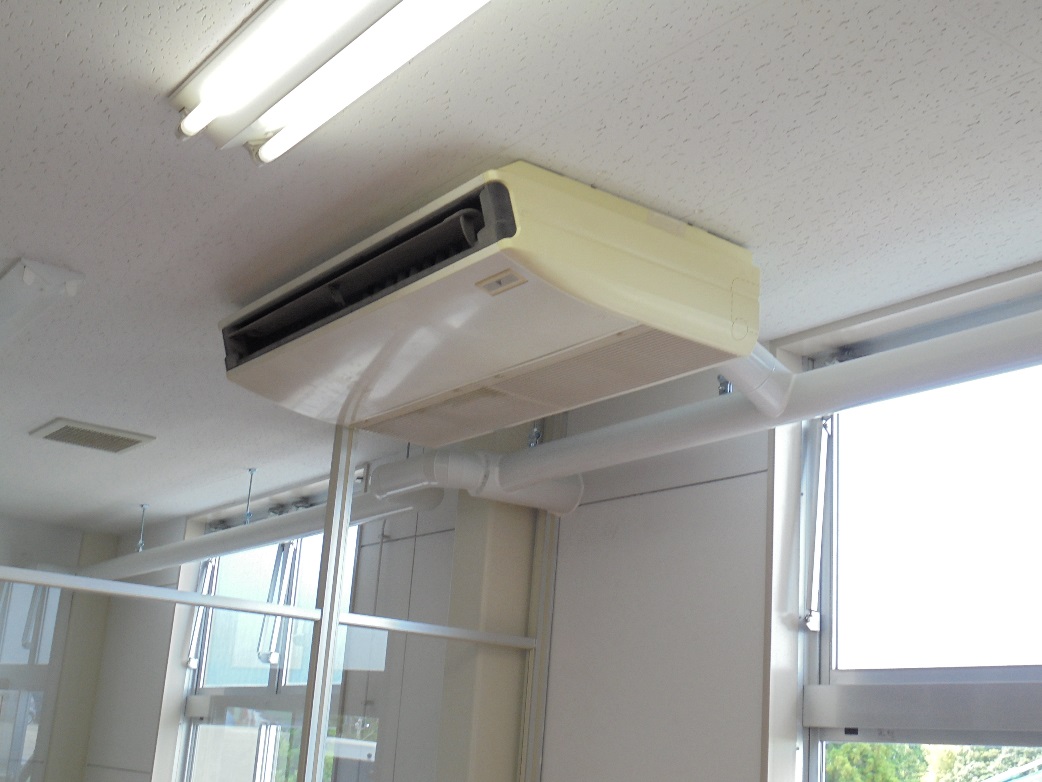 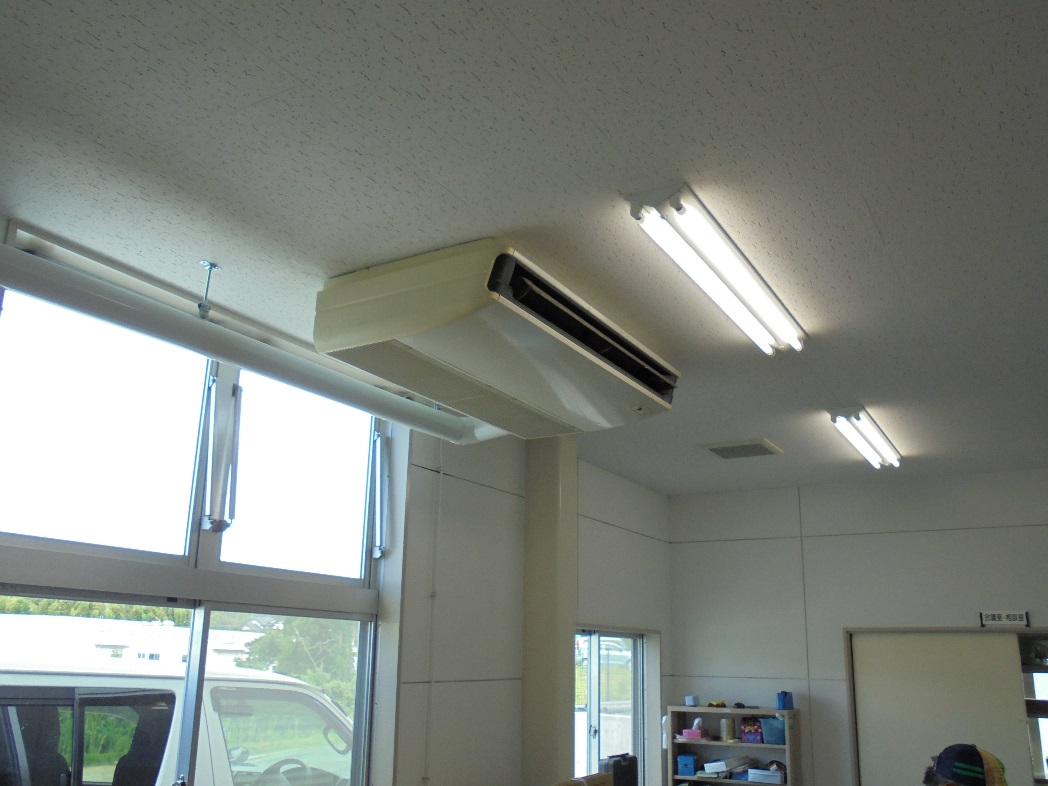 